	K e p a d a				Yth.	Bapak Walikota Baubau	Perihal	: 	Permohonan Keterangan Rencana Kota	 	Cq. 	Kepala Dinas Penanaman Modal   				        		dan PTSP Kota Baubau	  		di-					       BaubauYang bertanda tangan di bawah ini :N  a  m  a 	:		Tempat/Tanggal Lahir	:		Pekerjaan	:		Alamat	:		Nomor Telepon/HP	:		Mengajukan permohonan untuk mendapatkan Keterangan Rencana Kota, dengan data sebagai berikut :Lokasi	:	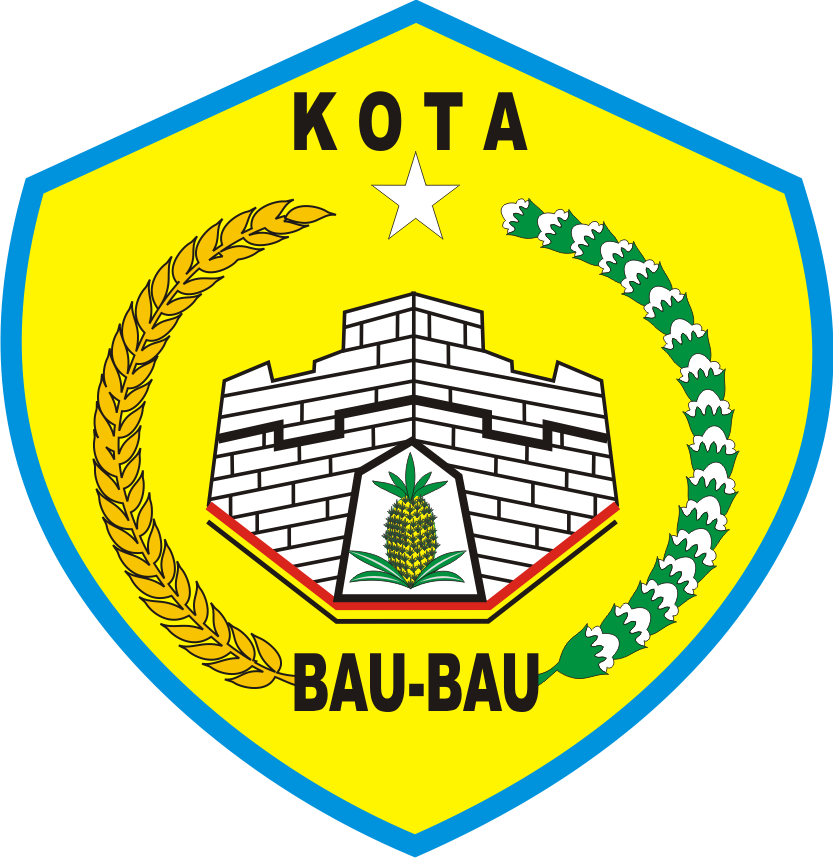 Jalan 	:			Kelurahan 	:			Kecamatan 	:		Peruntukan	:		Luas Lahan	:			M2Sebagai bahan pertimbangan bersama ini kami lampirkan :Adapun data yang dilampirkan sebagai dokumen permohonan Keterangan Rencana Kota ini adalah BENAR dan SAH, apabila dikemudian hari ditemukan dokumen yang telah kami berikan tidak benar dan sah, maka kami bersedia dikenakan sanksi sesuai dengan peraturan dan ketentuan yang berlaku.Demikian permohonan dan pernyataan ini kami buat dengan sebenar-benarnya tanpa ada paksaan dari pihak manapun untuk dapat dipergunakan sebagaimana perlunya.		Baubau, .......................................... 20….. 		Pemohon,		( _________________________ )Catatan : Pemohon tidak perlu menyetor dokumen fisik pada Dinas Penanaman Modal dan PTSP Kota Baubau, petugas front/back office akan memverifikasi dokumen yang telah di unggah oleh pemohon, apabila dokumen tidak sesuai, maka petugas front/back office akan menyampaikan melalui nomor telepon/handphone yang terdaftar;Apabila pemohon belum memahami proses registrasi dan pendaftaran permohonan izin melalui Aplikasi SiCantik Cloud, maka petugas front/back office akan melakukan pendampingan;Panduan penggunaan aplikasi SiCantik Cloud dapat di download melalui https://bit.ly/Panduan_SiCantikFormulir permohonan dapat di download melalui https://dpmptsp.baubaukota.go.id/page/layanan;NoNama Dokumen1Surat Permohonan Bermaterai2Dokumen Teknis :Fotokopi alas hak (sertifikat tanah, akta hibah, kompensasi dan dokumen-dokumen pendukung yang menjadi dasar atas kepemilikan tanah tersebut)Titik Koordinat (Foto Lokasi)Kartu Tanda Penduduk (KTP)Denah Siteplan3Surat Kuasa dari Pemilik atas Pengurusan Izin (jika dikuasakan